填  表  说  明一、本表适用于教师系列教学科研型教师职务晋升的申报。二、本表请用A4纸双面打印。九、师德师风和思想政治表现十、二级单位审查、推荐意见十一、评议意见工资号：7558工资号：7558北京交通大学专业技术岗位职务晋升聘用申报表北京交通大学专业技术岗位职务晋升聘用申报表北京交通大学专业技术岗位职务晋升聘用申报表北京交通大学专业技术岗位职务晋升聘用申报表单   位   名  称:单   位   名  称:电气工程学院姓            名:姓            名:吴振升一   级   学  科:一   级   学  科:电气工程研   究   方  向:研   究   方  向:电力系统及其自动化现任专业技术职务:现任专业技术职务:副教授申   报   系  列:申   报   系  列:教师系列申报专业技术岗位:申报专业技术岗位:教授四级岗申报岗位设岗学科:申报岗位设岗学科:教授四级-电气工程/载运工具运用工程-电气工程学院学   科  分   类：学   科  分   类：理工类填表时间：2022年09月13日填表时间：2022年09月13日填表时间：2022年09月13日填表时间：2022年09月13日一、基本情况一、基本情况一、基本情况一、基本情况一、基本情况一、基本情况一、基本情况一、基本情况一、基本情况一、基本情况一、基本情况一、基本情况一、基本情况一、基本情况一、基本情况一、基本情况一、基本情况姓名姓名吴振升吴振升吴振升性别男男出生年月出生年月出生年月1974-051974-051974-05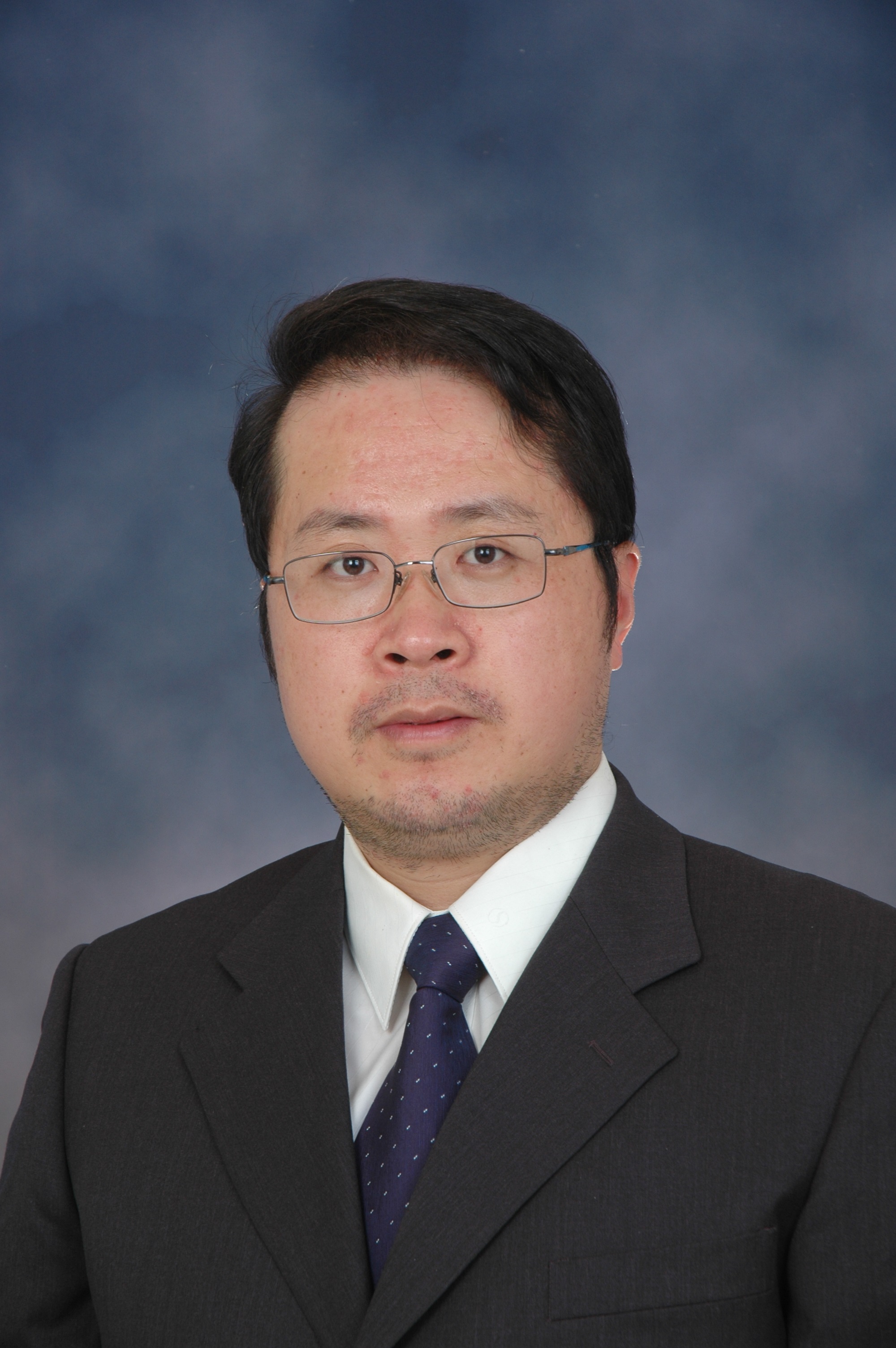 参加工作时间参加工作时间 2003-07 2003-07 2003-07来校工作时间来校工作时间来校工作时间2003-072003-072003-072003-072003-072003-07现任专业技术职务现任专业技术职务副教授副教授副教授现专业技术职务任职时间现专业技术职务任职时间现专业技术职务任职时间2008-122008-122008-122008-122008-122008-12现专业技术岗位现专业技术岗位副教授三级副教授三级副教授三级现专业技术岗位聘用时间现专业技术岗位聘用时间现专业技术岗位聘用时间2008-122008-122008-122008-122008-122008-12最后学历最后学历博士研究生博士研究生博士研究生现担（兼）任党政职务现担（兼）任党政职务现担（兼）任党政职务无无无无无无无无无学历学位情况（从专科学历起填）起止年月起止年月学习单位学习单位学习单位专业专业专业取得学历取得学历取得学历取得学位取得学位取得学位时间取得学位时间学习方式（全日制/在职）学历学位情况（从专科学历起填）1993.09-- 1998.071993.09-- 1998.07清华大学清华大学清华大学电力系统自动化电力系统自动化电力系统自动化本科本科本科学士学士1998.071998.07全日制学历学位情况（从专科学历起填）1998.09-- 2003.071998.09-- 2003.07清华大学清华大学清华大学电气工程电气工程电气工程博士研究生博士研究生博士研究生博士博士2003.072003.07全日制学历学位情况（从专科学历起填）备注： 备注： 备注： 备注： 备注： 备注： 备注： 备注： 备注： 备注： 备注： 备注： 备注： 备注： 备注： 备注： 近5年年度考核结果近5年年度考核结果近5年年度考核结果近5年年度考核结果2017年2017年2017年2018年2018年2018年2019年2019年2019年2020年2020年2021年2021年近5年年度考核结果近5年年度考核结果近5年年度考核结果近5年年度考核结果优秀优秀优秀合格合格合格合格合格合格合格合格合格合格二、工作经历（含专业学习、培训、出国研修及实践锻炼经历）二、工作经历（含专业学习、培训、出国研修及实践锻炼经历）二、工作经历（含专业学习、培训、出国研修及实践锻炼经历）二、工作经历（含专业学习、培训、出国研修及实践锻炼经历）自何年月至何年月工作单位（学习、进修或实践单位）职务（学习或进修内容）2003-072022-08北京交通大学教师2011-022011-09美国加州大学IRVINE分校访问学者2019-062020-06云南电网有限责任公司电力科学研究院院长助理（实践锻炼）三、任现职以来，人才培养方面的业绩成果三、任现职以来，人才培养方面的业绩成果三、任现职以来，人才培养方面的业绩成果三、任现职以来，人才培养方面的业绩成果三、任现职以来，人才培养方面的业绩成果三、任现职以来，人才培养方面的业绩成果三、任现职以来，人才培养方面的业绩成果三、任现职以来，人才培养方面的业绩成果（一）业绩综述（限填1000字以内）请从立德树人、人才培养方面详细阐述任现职以来的育人理念、创新方法、育人成效等，不要简单罗列数量（一）业绩综述（限填1000字以内）请从立德树人、人才培养方面详细阐述任现职以来的育人理念、创新方法、育人成效等，不要简单罗列数量（一）业绩综述（限填1000字以内）请从立德树人、人才培养方面详细阐述任现职以来的育人理念、创新方法、育人成效等，不要简单罗列数量（一）业绩综述（限填1000字以内）请从立德树人、人才培养方面详细阐述任现职以来的育人理念、创新方法、育人成效等，不要简单罗列数量（一）业绩综述（限填1000字以内）请从立德树人、人才培养方面详细阐述任现职以来的育人理念、创新方法、育人成效等，不要简单罗列数量（一）业绩综述（限填1000字以内）请从立德树人、人才培养方面详细阐述任现职以来的育人理念、创新方法、育人成效等，不要简单罗列数量（一）业绩综述（限填1000字以内）请从立德树人、人才培养方面详细阐述任现职以来的育人理念、创新方法、育人成效等，不要简单罗列数量（一）业绩综述（限填1000字以内）请从立德树人、人才培养方面详细阐述任现职以来的育人理念、创新方法、育人成效等，不要简单罗列数量教学上结合本学科背景和电气工程专业的世界前沿技术，以我国电力工业的多方位领先的展示提升学生的国家自信，再通过我校研究的相关重大前沿课题的介绍，提升学生的本专业自信。其次，提高学生对课程的关注度和兴趣的同时，课堂上利用模型转化思路，提升学生分析问题和解决问题的能力，基本思路是将关键知识点从实际工程问题凝聚为物理模型后再抽象为数学模型，利用数学模型解决定量分析的知识点，再重新返回解决实际工程问题。最后，在分析问题的过程中，融合马克思主义哲学的辩证观点，启发学生思考的多维方式，培养学生辩证的思唯方式。作业环节除了传统作业之外，布置了研究型作业，引导学生自主创新的兴趣，将专业基础课学习与当前实际热点前沿问题结合。根据很多后来读研及出国深造的学生反映，该思唯方式提升了自己的自学能力。教学上结合本学科背景和电气工程专业的世界前沿技术，以我国电力工业的多方位领先的展示提升学生的国家自信，再通过我校研究的相关重大前沿课题的介绍，提升学生的本专业自信。其次，提高学生对课程的关注度和兴趣的同时，课堂上利用模型转化思路，提升学生分析问题和解决问题的能力，基本思路是将关键知识点从实际工程问题凝聚为物理模型后再抽象为数学模型，利用数学模型解决定量分析的知识点，再重新返回解决实际工程问题。最后，在分析问题的过程中，融合马克思主义哲学的辩证观点，启发学生思考的多维方式，培养学生辩证的思唯方式。作业环节除了传统作业之外，布置了研究型作业，引导学生自主创新的兴趣，将专业基础课学习与当前实际热点前沿问题结合。根据很多后来读研及出国深造的学生反映，该思唯方式提升了自己的自学能力。教学上结合本学科背景和电气工程专业的世界前沿技术，以我国电力工业的多方位领先的展示提升学生的国家自信，再通过我校研究的相关重大前沿课题的介绍，提升学生的本专业自信。其次，提高学生对课程的关注度和兴趣的同时，课堂上利用模型转化思路，提升学生分析问题和解决问题的能力，基本思路是将关键知识点从实际工程问题凝聚为物理模型后再抽象为数学模型，利用数学模型解决定量分析的知识点，再重新返回解决实际工程问题。最后，在分析问题的过程中，融合马克思主义哲学的辩证观点，启发学生思考的多维方式，培养学生辩证的思唯方式。作业环节除了传统作业之外，布置了研究型作业，引导学生自主创新的兴趣，将专业基础课学习与当前实际热点前沿问题结合。根据很多后来读研及出国深造的学生反映，该思唯方式提升了自己的自学能力。教学上结合本学科背景和电气工程专业的世界前沿技术，以我国电力工业的多方位领先的展示提升学生的国家自信，再通过我校研究的相关重大前沿课题的介绍，提升学生的本专业自信。其次，提高学生对课程的关注度和兴趣的同时，课堂上利用模型转化思路，提升学生分析问题和解决问题的能力，基本思路是将关键知识点从实际工程问题凝聚为物理模型后再抽象为数学模型，利用数学模型解决定量分析的知识点，再重新返回解决实际工程问题。最后，在分析问题的过程中，融合马克思主义哲学的辩证观点，启发学生思考的多维方式，培养学生辩证的思唯方式。作业环节除了传统作业之外，布置了研究型作业，引导学生自主创新的兴趣，将专业基础课学习与当前实际热点前沿问题结合。根据很多后来读研及出国深造的学生反映，该思唯方式提升了自己的自学能力。教学上结合本学科背景和电气工程专业的世界前沿技术，以我国电力工业的多方位领先的展示提升学生的国家自信，再通过我校研究的相关重大前沿课题的介绍，提升学生的本专业自信。其次，提高学生对课程的关注度和兴趣的同时，课堂上利用模型转化思路，提升学生分析问题和解决问题的能力，基本思路是将关键知识点从实际工程问题凝聚为物理模型后再抽象为数学模型，利用数学模型解决定量分析的知识点，再重新返回解决实际工程问题。最后，在分析问题的过程中，融合马克思主义哲学的辩证观点，启发学生思考的多维方式，培养学生辩证的思唯方式。作业环节除了传统作业之外，布置了研究型作业，引导学生自主创新的兴趣，将专业基础课学习与当前实际热点前沿问题结合。根据很多后来读研及出国深造的学生反映，该思唯方式提升了自己的自学能力。教学上结合本学科背景和电气工程专业的世界前沿技术，以我国电力工业的多方位领先的展示提升学生的国家自信，再通过我校研究的相关重大前沿课题的介绍，提升学生的本专业自信。其次，提高学生对课程的关注度和兴趣的同时，课堂上利用模型转化思路，提升学生分析问题和解决问题的能力，基本思路是将关键知识点从实际工程问题凝聚为物理模型后再抽象为数学模型，利用数学模型解决定量分析的知识点，再重新返回解决实际工程问题。最后，在分析问题的过程中，融合马克思主义哲学的辩证观点，启发学生思考的多维方式，培养学生辩证的思唯方式。作业环节除了传统作业之外，布置了研究型作业，引导学生自主创新的兴趣，将专业基础课学习与当前实际热点前沿问题结合。根据很多后来读研及出国深造的学生反映，该思唯方式提升了自己的自学能力。教学上结合本学科背景和电气工程专业的世界前沿技术，以我国电力工业的多方位领先的展示提升学生的国家自信，再通过我校研究的相关重大前沿课题的介绍，提升学生的本专业自信。其次，提高学生对课程的关注度和兴趣的同时，课堂上利用模型转化思路，提升学生分析问题和解决问题的能力，基本思路是将关键知识点从实际工程问题凝聚为物理模型后再抽象为数学模型，利用数学模型解决定量分析的知识点，再重新返回解决实际工程问题。最后，在分析问题的过程中，融合马克思主义哲学的辩证观点，启发学生思考的多维方式，培养学生辩证的思唯方式。作业环节除了传统作业之外，布置了研究型作业，引导学生自主创新的兴趣，将专业基础课学习与当前实际热点前沿问题结合。根据很多后来读研及出国深造的学生反映，该思唯方式提升了自己的自学能力。教学上结合本学科背景和电气工程专业的世界前沿技术，以我国电力工业的多方位领先的展示提升学生的国家自信，再通过我校研究的相关重大前沿课题的介绍，提升学生的本专业自信。其次，提高学生对课程的关注度和兴趣的同时，课堂上利用模型转化思路，提升学生分析问题和解决问题的能力，基本思路是将关键知识点从实际工程问题凝聚为物理模型后再抽象为数学模型，利用数学模型解决定量分析的知识点，再重新返回解决实际工程问题。最后，在分析问题的过程中，融合马克思主义哲学的辩证观点，启发学生思考的多维方式，培养学生辩证的思唯方式。作业环节除了传统作业之外，布置了研究型作业，引导学生自主创新的兴趣，将专业基础课学习与当前实际热点前沿问题结合。根据很多后来读研及出国深造的学生反映，该思唯方式提升了自己的自学能力。（二）任现职近5年以来，课堂教学情况（二）任现职近5年以来，课堂教学情况（二）任现职近5年以来，课堂教学情况（二）任现职近5年以来，课堂教学情况（二）任现职近5年以来，课堂教学情况（二）任现职近5年以来，课堂教学情况（二）任现职近5年以来，课堂教学情况（二）任现职近5年以来，课堂教学情况1、讲授全日制本科生课程情况1、讲授全日制本科生课程情况1、讲授全日制本科生课程情况1、讲授全日制本科生课程情况1、讲授全日制本科生课程情况1、讲授全日制本科生课程情况1、讲授全日制本科生课程情况1、讲授全日制本科生课程情况学年学期课程名称课程号课程号学时数课程类别课程类别授课人数2017-2018-2电力系统分析90L128Q90L128Q64.0本科生本科生262018-2019-2电力系统分析94L132Q94L132Q56.0本科生本科生202018-2019-2电力系统课程设计90S134Q90S134Q本科生本科生62019-2020-2电力系统课程设计90S134Q90S134Q16.0本科生本科生412019-2020-2电力系统分析94L132Q94L132Q56.0本科生本科生402020-2021-2电力系统分析94L132Q94L132Q56.0本科生本科生402021-2022-2电力系统分析94L132Q94L132Q56.0本科生本科生202、讲授研究生课程情况（含全日制、非全日制课程）2、讲授研究生课程情况（含全日制、非全日制课程）2、讲授研究生课程情况（含全日制、非全日制课程）2、讲授研究生课程情况（含全日制、非全日制课程）2、讲授研究生课程情况（含全日制、非全日制课程）2、讲授研究生课程情况（含全日制、非全日制课程）2、讲授研究生课程情况（含全日制、非全日制课程）2、讲授研究生课程情况（含全日制、非全日制课程）学年学期课程名称课程号课程号学时数课程类别课程类别授课人数2017-2018-1现代电力系统分析220073392200733916.0研究生研究生812017-2018-1现代电力系统分析2200733922007339研究生研究生252018-2019-1现代电力系统分析220073392200733920.0研究生研究生452018-2019-1现代电力系统分析2200733922007339研究生研究生42019-2020-1现代电力系统分析220073392200733918.0研究生研究生372019-2020-1现代电力系统分析2200733922007339研究生研究生52020-2021-1现代电力系统分析M507005BM507005B24.0研究生研究生442021-2022-1现代电力系统分析M507005BM507005B28.0研究生研究生503、讲授其它课程情况3、讲授其它课程情况3、讲授其它课程情况3、讲授其它课程情况3、讲授其它课程情况3、讲授其它课程情况3、讲授其它课程情况3、讲授其它课程情况学年学期课程名称课程号课程号学时数折算学时课程类别授课人数备注（限50字以内）： 备注（限50字以内）： 备注（限50字以内）： 备注（限50字以内）： 备注（限50字以内）： 备注（限50字以内）： 备注（限50字以内）： 备注（限50字以内）： 审核意见审核意见审核意见审核意见审核意见审核意见审核意见审核意见本科生课程本科生课程本科生课程研究生课程研究生课程研究生课程研究生课程研究生课程讲授全日制本科生课程：共 1 门，合计 320 学时，年均 64 学时；讲授其它课程：共折算 0 学时，年均 0 学时。审核人（签字/盖章）：讲授全日制本科生课程：共 1 门，合计 320 学时，年均 64 学时；讲授其它课程：共折算 0 学时，年均 0 学时。审核人（签字/盖章）：讲授全日制本科生课程：共 1 门，合计 320 学时，年均 64 学时；讲授其它课程：共折算 0 学时，年均 0 学时。审核人（签字/盖章）：讲授研究生课程：共 1 门，合计 106 学时，年均 21.2   学时。审核人（签字/盖章）：讲授研究生课程：共 1 门，合计 106 学时，年均 21.2   学时。审核人（签字/盖章）：讲授研究生课程：共 1 门，合计 106 学时，年均 21.2   学时。审核人（签字/盖章）：讲授研究生课程：共 1 门，合计 106 学时，年均 21.2   学时。审核人（签字/盖章）：讲授研究生课程：共 1 门，合计 106 学时，年均 21.2   学时。审核人（签字/盖章）：（三）任现职以来，其它教学及人才培养工作情况承担教学建设与改革、人才培养情况（含发表教改论文、出版教材、承担教改项目及专业、课程等建设，以及指导学生、研究生等人才培养情况）：（三）任现职以来，其它教学及人才培养工作情况承担教学建设与改革、人才培养情况（含发表教改论文、出版教材、承担教改项目及专业、课程等建设，以及指导学生、研究生等人才培养情况）：（三）任现职以来，其它教学及人才培养工作情况承担教学建设与改革、人才培养情况（含发表教改论文、出版教材、承担教改项目及专业、课程等建设，以及指导学生、研究生等人才培养情况）：（三）任现职以来，其它教学及人才培养工作情况承担教学建设与改革、人才培养情况（含发表教改论文、出版教材、承担教改项目及专业、课程等建设，以及指导学生、研究生等人才培养情况）：（三）任现职以来，其它教学及人才培养工作情况承担教学建设与改革、人才培养情况（含发表教改论文、出版教材、承担教改项目及专业、课程等建设，以及指导学生、研究生等人才培养情况）：（三）任现职以来，其它教学及人才培养工作情况承担教学建设与改革、人才培养情况（含发表教改论文、出版教材、承担教改项目及专业、课程等建设，以及指导学生、研究生等人才培养情况）：（三）任现职以来，其它教学及人才培养工作情况承担教学建设与改革、人才培养情况（含发表教改论文、出版教材、承担教改项目及专业、课程等建设，以及指导学生、研究生等人才培养情况）：1、代表性教材（限填5项以内，备注一栏可介绍教材的影响力、获得出版资助情况、获奖情况等，限30字以内）1、代表性教材（限填5项以内，备注一栏可介绍教材的影响力、获得出版资助情况、获奖情况等，限30字以内）1、代表性教材（限填5项以内，备注一栏可介绍教材的影响力、获得出版资助情况、获奖情况等，限30字以内）1、代表性教材（限填5项以内，备注一栏可介绍教材的影响力、获得出版资助情况、获奖情况等，限30字以内）1、代表性教材（限填5项以内，备注一栏可介绍教材的影响力、获得出版资助情况、获奖情况等，限30字以内）1、代表性教材（限填5项以内，备注一栏可介绍教材的影响力、获得出版资助情况、获奖情况等，限30字以内）1、代表性教材（限填5项以内，备注一栏可介绍教材的影响力、获得出版资助情况、获奖情况等，限30字以内）出版教材名称出版社书号ISBN出版年月本人撰写字数/总字数（万字）主编、参编情况备注（教材的影响力、获得出版资助情况、获奖情况等，限30字以内）电力系统分析北京交通大学出版社ISBN978-7-5121-1174-5/TM.432012-095/32.5参编高等教育轨道交通“十二五”规划教材-电气牵引类2、代表性教改论文（限填5项以内）2、代表性教改论文（限填5项以内）2、代表性教改论文（限填5项以内）2、代表性教改论文（限填5项以内）2、代表性教改论文（限填5项以内）2、代表性教改论文（限填5项以内）2、代表性教改论文（限填5项以内）教改论文刊物名称/刊号ISSN发表年月卷期、起止页码本人排名/总人数备注（限30字）3、承担教改项目（限填5项以内）3、承担教改项目（限填5项以内）3、承担教改项目（限填5项以内）3、承担教改项目（限填5项以内）3、承担教改项目（限填5项以内）3、承担教改项目（限填5项以内）3、承担教改项目（限填5项以内）项目名称项目名称项目来源项目来源起止时间本人排名/总人数结题情况电力系统分析课程创新实践教学研究电力系统分析课程创新实践教学研究北京交通大学北京交通大学2017-07-- 2018-121/5已结题4、专业、课程、平台建设及专业认证等情况（限填5项以内）4、专业、课程、平台建设及专业认证等情况（限填5项以内）4、专业、课程、平台建设及专业认证等情况（限填5项以内）4、专业、课程、平台建设及专业认证等情况（限填5项以内）4、专业、课程、平台建设及专业认证等情况（限填5项以内）4、专业、课程、平台建设及专业认证等情况（限填5项以内）4、专业、课程、平台建设及专业认证等情况（限填5项以内）4、专业、课程、平台建设及专业认证等情况（限填5项以内）4、专业、课程、平台建设及专业认证等情况（限填5项以内）4、专业、课程、平台建设及专业认证等情况（限填5项以内）4、专业、课程、平台建设及专业认证等情况（限填5项以内）4、专业、课程、平台建设及专业认证等情况（限填5项以内）4、专业、课程、平台建设及专业认证等情况（限填5项以内）内容内容成果（限50字）成果（限50字）成果（限50字）成果（限50字）成果（限50字）成果（限50字）成果（限50字）本人身份本人身份备注（限30字）备注（限30字）5、教学奖励（教学成果奖、教学名师奖、教学团队奖、教学基本功竞赛奖等）（限填5项以内）5、教学奖励（教学成果奖、教学名师奖、教学团队奖、教学基本功竞赛奖等）（限填5项以内）5、教学奖励（教学成果奖、教学名师奖、教学团队奖、教学基本功竞赛奖等）（限填5项以内）5、教学奖励（教学成果奖、教学名师奖、教学团队奖、教学基本功竞赛奖等）（限填5项以内）5、教学奖励（教学成果奖、教学名师奖、教学团队奖、教学基本功竞赛奖等）（限填5项以内）5、教学奖励（教学成果奖、教学名师奖、教学团队奖、教学基本功竞赛奖等）（限填5项以内）5、教学奖励（教学成果奖、教学名师奖、教学团队奖、教学基本功竞赛奖等）（限填5项以内）5、教学奖励（教学成果奖、教学名师奖、教学团队奖、教学基本功竞赛奖等）（限填5项以内）5、教学奖励（教学成果奖、教学名师奖、教学团队奖、教学基本功竞赛奖等）（限填5项以内）5、教学奖励（教学成果奖、教学名师奖、教学团队奖、教学基本功竞赛奖等）（限填5项以内）5、教学奖励（教学成果奖、教学名师奖、教学团队奖、教学基本功竞赛奖等）（限填5项以内）5、教学奖励（教学成果奖、教学名师奖、教学团队奖、教学基本功竞赛奖等）（限填5项以内）5、教学奖励（教学成果奖、教学名师奖、教学团队奖、教学基本功竞赛奖等）（限填5项以内）奖励名称/荣誉称号奖励名称/荣誉称号奖励名称/荣誉称号奖励名称/荣誉称号颁奖单位颁奖单位颁奖单位获奖项目名称获奖项目名称获奖项目名称获奖项目名称获奖时间本人排名/总人数2020年校级教学成果奖2020年校级教学成果奖2020年校级教学成果奖2020年校级教学成果奖北京交通大学北京交通大学北京交通大学面向轨道交通行业新需求的电气工程特色专业建设与实践面向轨道交通行业新需求的电气工程特色专业建设与实践面向轨道交通行业新需求的电气工程特色专业建设与实践面向轨道交通行业新需求的电气工程特色专业建设与实践2021-1215/156、指导学生生产实习/就业/创新创业/社会实践/社团活动/竞赛展演/其他社会工作等情况（限填5项以内）6、指导学生生产实习/就业/创新创业/社会实践/社团活动/竞赛展演/其他社会工作等情况（限填5项以内）6、指导学生生产实习/就业/创新创业/社会实践/社团活动/竞赛展演/其他社会工作等情况（限填5项以内）6、指导学生生产实习/就业/创新创业/社会实践/社团活动/竞赛展演/其他社会工作等情况（限填5项以内）6、指导学生生产实习/就业/创新创业/社会实践/社团活动/竞赛展演/其他社会工作等情况（限填5项以内）6、指导学生生产实习/就业/创新创业/社会实践/社团活动/竞赛展演/其他社会工作等情况（限填5项以内）6、指导学生生产实习/就业/创新创业/社会实践/社团活动/竞赛展演/其他社会工作等情况（限填5项以内）6、指导学生生产实习/就业/创新创业/社会实践/社团活动/竞赛展演/其他社会工作等情况（限填5项以内）6、指导学生生产实习/就业/创新创业/社会实践/社团活动/竞赛展演/其他社会工作等情况（限填5项以内）6、指导学生生产实习/就业/创新创业/社会实践/社团活动/竞赛展演/其他社会工作等情况（限填5项以内）6、指导学生生产实习/就业/创新创业/社会实践/社团活动/竞赛展演/其他社会工作等情况（限填5项以内）6、指导学生生产实习/就业/创新创业/社会实践/社团活动/竞赛展演/其他社会工作等情况（限填5项以内）6、指导学生生产实习/就业/创新创业/社会实践/社团活动/竞赛展演/其他社会工作等情况（限填5项以内）类型/名称类型/名称类型/名称时间时间时间指导人数指导人数指导人数指导人数效果（限50字）效果（限50字）效果（限50字）电气学院2011级暑期实习电气学院2011级暑期实习电气学院2011级暑期实习2014.7-2014.82014.7-2014.82014.7-2014.839393939直观感知配电设备，了解开关柜等生产流程，电力现场知识讲解等，提升专业背景知识直观感知配电设备，了解开关柜等生产流程，电力现场知识讲解等，提升专业背景知识直观感知配电设备，了解开关柜等生产流程，电力现场知识讲解等，提升专业背景知识2018级暑期生产实习“交直流混合配电网实验室”及典型试验示范2018级暑期生产实习“交直流混合配电网实验室”及典型试验示范2018级暑期生产实习“交直流混合配电网实验室”及典型试验示范2021.07.222021.07.222021.07.22305305305305线上视频讲解和实验室真型试验结合的实习，了解电力设备及相关操作，增强对专业知识理解线上视频讲解和实验室真型试验结合的实习，了解电力设备及相关操作，增强对专业知识理解线上视频讲解和实验室真型试验结合的实习，了解电力设备及相关操作，增强对专业知识理解2019级暑期生产实习“交直流混合配电网实验室”冬奥保电背景下的典型试验示范2019级暑期生产实习“交直流混合配电网实验室”冬奥保电背景下的典型试验示范2019级暑期生产实习“交直流混合配电网实验室”冬奥保电背景下的典型试验示范20212.07.2020212.07.2020212.07.20294294294294利用冬奥保电背景，介绍配电网关键技术和典型试验，提升学生对电力系统的了解和专业兴趣。利用冬奥保电背景，介绍配电网关键技术和典型试验，提升学生对电力系统的了解和专业兴趣。利用冬奥保电背景，介绍配电网关键技术和典型试验，提升学生对电力系统的了解和专业兴趣。7、指导研究生和本科毕业设计（论文）（以学校教学管理部门备案为准）7、指导研究生和本科毕业设计（论文）（以学校教学管理部门备案为准）7、指导研究生和本科毕业设计（论文）（以学校教学管理部门备案为准）7、指导研究生和本科毕业设计（论文）（以学校教学管理部门备案为准）7、指导研究生和本科毕业设计（论文）（以学校教学管理部门备案为准）7、指导研究生和本科毕业设计（论文）（以学校教学管理部门备案为准）7、指导研究生和本科毕业设计（论文）（以学校教学管理部门备案为准）7、指导研究生和本科毕业设计（论文）（以学校教学管理部门备案为准）7、指导研究生和本科毕业设计（论文）（以学校教学管理部门备案为准）7、指导研究生和本科毕业设计（论文）（以学校教学管理部门备案为准）7、指导研究生和本科毕业设计（论文）（以学校教学管理部门备案为准）7、指导研究生和本科毕业设计（论文）（以学校教学管理部门备案为准）7、指导研究生和本科毕业设计（论文）（以学校教学管理部门备案为准）指导硕士/博士研究生人数其中已毕业硕士/博士人数其中已毕业硕士/博士人数其中已毕业硕士/博士人数其中已毕业硕士/博士人数是否已完整带出一届研究生毕业生是否已完整带出一届研究生毕业生是否已完整带出一届研究生毕业生指导本科毕业设计（论文）人数指导本科毕业设计（论文）人数指导本科毕业设计（论文）人数指导效果（限50字）指导效果（限50字）49/340/040/040/040/0是是是272727完善背景知识体系，掌握从事科学研究的基本方法，具备从事科学研究的能力，顺利通过答辩毕业完善背景知识体系，掌握从事科学研究的基本方法，具备从事科学研究的能力，顺利通过答辩毕业备注：备注：备注：备注：备注：备注：备注：备注：备注：备注：备注：备注：备注：8、担任兼职辅导员、班主任等学生工作经历，以及支教、扶贫、参加孔子学院及国际组织援外交流情况8、担任兼职辅导员、班主任等学生工作经历，以及支教、扶贫、参加孔子学院及国际组织援外交流情况8、担任兼职辅导员、班主任等学生工作经历，以及支教、扶贫、参加孔子学院及国际组织援外交流情况8、担任兼职辅导员、班主任等学生工作经历，以及支教、扶贫、参加孔子学院及国际组织援外交流情况8、担任兼职辅导员、班主任等学生工作经历，以及支教、扶贫、参加孔子学院及国际组织援外交流情况8、担任兼职辅导员、班主任等学生工作经历，以及支教、扶贫、参加孔子学院及国际组织援外交流情况8、担任兼职辅导员、班主任等学生工作经历，以及支教、扶贫、参加孔子学院及国际组织援外交流情况8、担任兼职辅导员、班主任等学生工作经历，以及支教、扶贫、参加孔子学院及国际组织援外交流情况8、担任兼职辅导员、班主任等学生工作经历，以及支教、扶贫、参加孔子学院及国际组织援外交流情况8、担任兼职辅导员、班主任等学生工作经历，以及支教、扶贫、参加孔子学院及国际组织援外交流情况8、担任兼职辅导员、班主任等学生工作经历，以及支教、扶贫、参加孔子学院及国际组织援外交流情况8、担任兼职辅导员、班主任等学生工作经历，以及支教、扶贫、参加孔子学院及国际组织援外交流情况8、担任兼职辅导员、班主任等学生工作经历，以及支教、扶贫、参加孔子学院及国际组织援外交流情况起止时间担任职务担任职务担任职务担任职务工作内容工作内容工作内容考核结果考核结果考核结果成效（限30字）成效（限30字）以上1-8项审核意见以上1-8项审核意见以上1-8项审核意见以上1-8项审核意见以上1-8项审核意见以上1-8项审核意见以上1-8项审核意见以上1-8项审核意见以上1-8项审核意见以上1-8项审核意见以上1-8项审核意见以上1-8项审核意见以上1-8项审核意见本科教学及人才培养情况本科教学及人才培养情况本科教学及人才培养情况本科教学及人才培养情况本科教学及人才培养情况本科教学及人才培养情况研究生教学及人才培养情况研究生教学及人才培养情况研究生教学及人才培养情况研究生教学及人才培养情况研究生教学及人才培养情况研究生教学及人才培养情况研究生教学及人才培养情况审核意见：（经审核，以上情况是否属实）审核人（签字/盖章）：审核意见：（经审核，以上情况是否属实）审核人（签字/盖章）：审核意见：（经审核，以上情况是否属实）审核人（签字/盖章）：审核意见：（经审核，以上情况是否属实）审核人（签字/盖章）：审核意见：（经审核，以上情况是否属实）审核人（签字/盖章）：审核意见：（经审核，以上情况是否属实）审核人（签字/盖章）：审核意见：（经审核，以上情况是否属实）审核人（签字/盖章）：审核意见：（经审核，以上情况是否属实）审核人（签字/盖章）：审核意见：（经审核，以上情况是否属实）审核人（签字/盖章）：审核意见：（经审核，以上情况是否属实）审核人（签字/盖章）：审核意见：（经审核，以上情况是否属实）审核人（签字/盖章）：审核意见：（经审核，以上情况是否属实）审核人（签字/盖章）：审核意见：（经审核，以上情况是否属实）审核人（签字/盖章）：四、任现职以来，科学研究方面的业绩成果（一）业绩综述（限填1000字以内）结合本人研究领域，综述任现职以来在科学研究方面的业绩贡献，并重点阐述代表性成果的价值、影响。1.主持各类项目近40项，总经费约1300万元。其中国家重点研发计划项目1项，额度超过100万元横向项目5项。代表性项目如下：（二）任现职以来，在本领域发表的代表性学术论著（此处请勿填写教改论文和教材）（二）任现职以来，在本领域发表的代表性学术论著（此处请勿填写教改论文和教材）（二）任现职以来，在本领域发表的代表性学术论著（此处请勿填写教改论文和教材）（二）任现职以来，在本领域发表的代表性学术论著（此处请勿填写教改论文和教材）（二）任现职以来，在本领域发表的代表性学术论著（此处请勿填写教改论文和教材）（二）任现职以来，在本领域发表的代表性学术论著（此处请勿填写教改论文和教材）（二）任现职以来，在本领域发表的代表性学术论著（此处请勿填写教改论文和教材）（二）任现职以来，在本领域发表的代表性学术论著（此处请勿填写教改论文和教材）（二）任现职以来，在本领域发表的代表性学术论著（此处请勿填写教改论文和教材）（二）任现职以来，在本领域发表的代表性学术论著（此处请勿填写教改论文和教材）（二）任现职以来，在本领域发表的代表性学术论著（此处请勿填写教改论文和教材）（二）任现职以来，在本领域发表的代表性学术论著（此处请勿填写教改论文和教材）（二）任现职以来，在本领域发表的代表性学术论著（此处请勿填写教改论文和教材）1、代表性学术论文（限填5篇以内）1、代表性学术论文（限填5篇以内）1、代表性学术论文（限填5篇以内）1、代表性学术论文（限填5篇以内）1、代表性学术论文（限填5篇以内）1、代表性学术论文（限填5篇以内）1、代表性学术论文（限填5篇以内）1、代表性学术论文（限填5篇以内）1、代表性学术论文（限填5篇以内）1、代表性学术论文（限填5篇以内）1、代表性学术论文（限填5篇以内）1、代表性学术论文（限填5篇以内）1、代表性学术论文（限填5篇以内）序号论文题目期刊名及刊号/会议名称发表年月，卷期：起始-结束页 发表年月，卷期：起始-结束页 论文所有作者(按发表顺序填写)论文所有作者(按发表顺序填写)本人署名情况本人署名情况科研系统论文编码或检索号科研系统论文编码或检索号关于论文水平、价值和影响力的有关说明（50字以内）审核人签字1Effective Tuning of the Performance of Conductive Silicon Compound by Few-Layered Graphene AdditivesNanomaterials,2079-49912022-03,12(2022-03):907-9182022-03,12(2022-03):907-918吴振升,杨海涛吴振升,杨海涛一作一作B0222E0171B0222E0171SCI二区，影响因子5.719，通过理论和实验研究，评估了机械剥离石墨烯(MEG)含量对电力复合脂(EJC)理化性能影响2基于最小二乘支持向量机的改进型GIS局部放电识别方法电网技术,1000-36732011-11,35卷(2011年11期):178-1822011-11,35卷(2011年11期):178-182王天健,吴振升王天健,吴振升第二作者（学生一作）第二作者（学生一作）B0211E0008B0211E0008EI检索，影响因子3.47，用最小二乘支持向量机方法将信号分解为特征聚类子群，识别GIS局放复杂类型，规避初值和高维计算3Lithium and Sodium Adsorption on Monolayer TellureneJOURNAL OF PHYSICAL CHEMISTRY C,1932-74472020-12,124(51):28074-280822020-12,124(51):28074-28082邹帆,吴振升邹帆,吴振升通讯作者通讯作者B0221E0063B0221E0063SCI二区，影响因子4.126，分析计算碲烯作为电极材料的应用，首次提供了容量、倍率性能的估值。4Analysis of Electromagnetic Properties of New Graphene Partial Discharge Sensor Electrode Plate MaterialSensors,1424-82202022-03,22(2022-7):2550-25692022-03,22(2022-7):2550-2569张慧媛,吴振升张慧媛,吴振升第二作者（学生一作）第二作者（学生一作）B0222E0170B0222E0170SCI三区，影响因子3.847，通过理论分析石墨烯覆铜电极板的电磁特性、传输特性，研究石墨烯局部放电传感器的介观可行性。5The Influence of the YBCO Tape Arrangement and Gap between the Two Tapes on AC LossIEEE Transactions on Applied Superconductivity,1051-82232016-10,26(7):1-52016-10,26(7):1-5吴振升,薛亚茹,方进吴振升,薛亚茹,方进一作一作B0216E0325B0216E0325SCI三区，影响因子1.949，通过理论分析、仿真及实验研究YBCO高温超导带材的不同排列和间隙对交流损耗的影响。2、代表性著作（限填5部以内）2、代表性著作（限填5部以内）2、代表性著作（限填5部以内）2、代表性著作（限填5部以内）2、代表性著作（限填5部以内）2、代表性著作（限填5部以内）2、代表性著作（限填5部以内）2、代表性著作（限填5部以内）2、代表性著作（限填5部以内）2、代表性著作（限填5部以内）2、代表性著作（限填5部以内）2、代表性著作（限填5部以内）2、代表性著作（限填5部以内）序号著作名称出版社/书号ISBN出版年月著作类型本人署名情况总发行量/出版次数总发行量/出版次数本人撰写字数/总字数（万字）本人撰写字数/总字数（万字）关于著作水平、影响力的有关说明（50字以内）关于著作水平、影响力的有关说明（50字以内）审核人签字备注（限50字以内）：备注（限50字以内）：备注（限50字以内）：备注（限50字以内）：备注（限50字以内）：备注（限50字以内）：备注（限50字以内）：备注（限50字以内）：备注（限50字以内）：备注（限50字以内）：备注（限50字以内）：备注（限50字以内）：备注（限50字以内）：（三）任现职以来承担主要科研项目情况（限填5项以内，此处请勿填写教改项目）（三）任现职以来承担主要科研项目情况（限填5项以内，此处请勿填写教改项目）（三）任现职以来承担主要科研项目情况（限填5项以内，此处请勿填写教改项目）（三）任现职以来承担主要科研项目情况（限填5项以内，此处请勿填写教改项目）（三）任现职以来承担主要科研项目情况（限填5项以内，此处请勿填写教改项目）（三）任现职以来承担主要科研项目情况（限填5项以内，此处请勿填写教改项目）（三）任现职以来承担主要科研项目情况（限填5项以内，此处请勿填写教改项目）（三）任现职以来承担主要科研项目情况（限填5项以内，此处请勿填写教改项目）（三）任现职以来承担主要科研项目情况（限填5项以内，此处请勿填写教改项目）（三）任现职以来承担主要科研项目情况（限填5项以内，此处请勿填写教改项目）（三）任现职以来承担主要科研项目情况（限填5项以内，此处请勿填写教改项目）（三）任现职以来承担主要科研项目情况（限填5项以内，此处请勿填写教改项目）注: ①项目编号为科研院、社科处项目编号②“项目类别”栏中，纵向项目填写“重大项目、重点项目、一般/面上项目、青年项目”等并注明是“项目”、“课题”或“子课题”等（填写格式如：重大项目、重点项目、重大项目-课题、重大项目-子课题等），横向项目填写“横向项目”。③请勿填写基本科研业务费项目。注: ①项目编号为科研院、社科处项目编号②“项目类别”栏中，纵向项目填写“重大项目、重点项目、一般/面上项目、青年项目”等并注明是“项目”、“课题”或“子课题”等（填写格式如：重大项目、重点项目、重大项目-课题、重大项目-子课题等），横向项目填写“横向项目”。③请勿填写基本科研业务费项目。注: ①项目编号为科研院、社科处项目编号②“项目类别”栏中，纵向项目填写“重大项目、重点项目、一般/面上项目、青年项目”等并注明是“项目”、“课题”或“子课题”等（填写格式如：重大项目、重点项目、重大项目-课题、重大项目-子课题等），横向项目填写“横向项目”。③请勿填写基本科研业务费项目。注: ①项目编号为科研院、社科处项目编号②“项目类别”栏中，纵向项目填写“重大项目、重点项目、一般/面上项目、青年项目”等并注明是“项目”、“课题”或“子课题”等（填写格式如：重大项目、重点项目、重大项目-课题、重大项目-子课题等），横向项目填写“横向项目”。③请勿填写基本科研业务费项目。注: ①项目编号为科研院、社科处项目编号②“项目类别”栏中，纵向项目填写“重大项目、重点项目、一般/面上项目、青年项目”等并注明是“项目”、“课题”或“子课题”等（填写格式如：重大项目、重点项目、重大项目-课题、重大项目-子课题等），横向项目填写“横向项目”。③请勿填写基本科研业务费项目。注: ①项目编号为科研院、社科处项目编号②“项目类别”栏中，纵向项目填写“重大项目、重点项目、一般/面上项目、青年项目”等并注明是“项目”、“课题”或“子课题”等（填写格式如：重大项目、重点项目、重大项目-课题、重大项目-子课题等），横向项目填写“横向项目”。③请勿填写基本科研业务费项目。注: ①项目编号为科研院、社科处项目编号②“项目类别”栏中，纵向项目填写“重大项目、重点项目、一般/面上项目、青年项目”等并注明是“项目”、“课题”或“子课题”等（填写格式如：重大项目、重点项目、重大项目-课题、重大项目-子课题等），横向项目填写“横向项目”。③请勿填写基本科研业务费项目。注: ①项目编号为科研院、社科处项目编号②“项目类别”栏中，纵向项目填写“重大项目、重点项目、一般/面上项目、青年项目”等并注明是“项目”、“课题”或“子课题”等（填写格式如：重大项目、重点项目、重大项目-课题、重大项目-子课题等），横向项目填写“横向项目”。③请勿填写基本科研业务费项目。注: ①项目编号为科研院、社科处项目编号②“项目类别”栏中，纵向项目填写“重大项目、重点项目、一般/面上项目、青年项目”等并注明是“项目”、“课题”或“子课题”等（填写格式如：重大项目、重点项目、重大项目-课题、重大项目-子课题等），横向项目填写“横向项目”。③请勿填写基本科研业务费项目。注: ①项目编号为科研院、社科处项目编号②“项目类别”栏中，纵向项目填写“重大项目、重点项目、一般/面上项目、青年项目”等并注明是“项目”、“课题”或“子课题”等（填写格式如：重大项目、重点项目、重大项目-课题、重大项目-子课题等），横向项目填写“横向项目”。③请勿填写基本科研业务费项目。注: ①项目编号为科研院、社科处项目编号②“项目类别”栏中，纵向项目填写“重大项目、重点项目、一般/面上项目、青年项目”等并注明是“项目”、“课题”或“子课题”等（填写格式如：重大项目、重点项目、重大项目-课题、重大项目-子课题等），横向项目填写“横向项目”。③请勿填写基本科研业务费项目。注: ①项目编号为科研院、社科处项目编号②“项目类别”栏中，纵向项目填写“重大项目、重点项目、一般/面上项目、青年项目”等并注明是“项目”、“课题”或“子课题”等（填写格式如：重大项目、重点项目、重大项目-课题、重大项目-子课题等），横向项目填写“横向项目”。③请勿填写基本科研业务费项目。项目编号项目来源项目类别项目名称计划开始时间计划完成时间项目负责人合同经费（万元）实到经费（万元）本人排名/总人数项目状态审核人签字E19B5300050国家重点研发计划-任务重大项目-课题多模智能感知终端自主协同技术2019-07 2022-06 吴振升85.7270.281/6在研E22ZH100010专利转让项目上6“一种用于高压电力电缆局部放电的定位方法”技术转让（专利权）2022-04 2023-04 吴振升128.0128.01/4在研E20L00480自然科学横向项目横向项目变配电设备户外绝缘老化非接触式检测技术开发2020-07 2022-12 吴振升175.0169.751/3在研E19L00230自然科学横向项目横向项目断路器灭弧室真空度带电检测技术研究与开发2019-05 2022-10 吴振升126.0122.221/4在研E19L00520自然科学横向项目横向项目非接触式验电及核相装置研究与开发技术2019-09 2022-09 吴振升133.0129.011/2在研备注（限50字以内）：备注（限50字以内）：备注（限50字以内）：备注（限50字以内）：备注（限50字以内）：备注（限50字以内）：备注（限50字以内）：备注（限50字以内）：备注（限50字以内）：备注（限50字以内）：备注（限50字以内）：备注（限50字以内）：（四）成果应用情况（四）成果应用情况（四）成果应用情况（四）成果应用情况（四）成果应用情况（四）成果应用情况（四）成果应用情况（四）成果应用情况（四）成果应用情况（四）成果应用情况（四）成果应用情况（四）成果应用情况（四）成果应用情况（四）成果应用情况（四）成果应用情况（四）成果应用情况（四）成果应用情况（四）成果应用情况（四）成果应用情况（四）成果应用情况（四）成果应用情况（四）成果应用情况1、专利实施转化项目（限填5项以内，指转化项目成果中含专利的项目）1、专利实施转化项目（限填5项以内，指转化项目成果中含专利的项目）1、专利实施转化项目（限填5项以内，指转化项目成果中含专利的项目）1、专利实施转化项目（限填5项以内，指转化项目成果中含专利的项目）1、专利实施转化项目（限填5项以内，指转化项目成果中含专利的项目）1、专利实施转化项目（限填5项以内，指转化项目成果中含专利的项目）1、专利实施转化项目（限填5项以内，指转化项目成果中含专利的项目）1、专利实施转化项目（限填5项以内，指转化项目成果中含专利的项目）1、专利实施转化项目（限填5项以内，指转化项目成果中含专利的项目）1、专利实施转化项目（限填5项以内，指转化项目成果中含专利的项目）1、专利实施转化项目（限填5项以内，指转化项目成果中含专利的项目）1、专利实施转化项目（限填5项以内，指转化项目成果中含专利的项目）1、专利实施转化项目（限填5项以内，指转化项目成果中含专利的项目）1、专利实施转化项目（限填5项以内，指转化项目成果中含专利的项目）1、专利实施转化项目（限填5项以内，指转化项目成果中含专利的项目）1、专利实施转化项目（限填5项以内，指转化项目成果中含专利的项目）1、专利实施转化项目（限填5项以内，指转化项目成果中含专利的项目）1、专利实施转化项目（限填5项以内，指转化项目成果中含专利的项目）1、专利实施转化项目（限填5项以内，指转化项目成果中含专利的项目）1、专利实施转化项目（限填5项以内，指转化项目成果中含专利的项目）1、专利实施转化项目（限填5项以内，指转化项目成果中含专利的项目）1、专利实施转化项目（限填5项以内，指转化项目成果中含专利的项目）转化项目名称转化项目名称项目编号项目编号项目编号项目编号立项时间立项时间本人在成果完成人中的排名本人在成果完成人中的排名本人在成果完成人中的排名本人在成果完成人中的排名转化形式转化形式合同经费/作价金额（万元）合同经费/作价金额（万元）合同经费/作价金额（万元）实到经费或已到校股权分红（万元）实到经费或已到校股权分红（万元）实到经费或已到校股权分红（万元）实到经费或已到校股权分红（万元）审核人签字“一种用于高压电力电缆局部放电的定位方法”技术转让（专利权）“一种用于高压电力电缆局部放电的定位方法”技术转让（专利权）E22ZH100010E22ZH100010E22ZH100010E22ZH1000102022-042022-041111转让转让128.0128.0128.0128.0128.0128.0128.02、其它类型知识产权实施转化项目（限填5项以内，指转化项目成果为软著、专有技术等非专利成果的项目）2、其它类型知识产权实施转化项目（限填5项以内，指转化项目成果为软著、专有技术等非专利成果的项目）2、其它类型知识产权实施转化项目（限填5项以内，指转化项目成果为软著、专有技术等非专利成果的项目）2、其它类型知识产权实施转化项目（限填5项以内，指转化项目成果为软著、专有技术等非专利成果的项目）2、其它类型知识产权实施转化项目（限填5项以内，指转化项目成果为软著、专有技术等非专利成果的项目）2、其它类型知识产权实施转化项目（限填5项以内，指转化项目成果为软著、专有技术等非专利成果的项目）2、其它类型知识产权实施转化项目（限填5项以内，指转化项目成果为软著、专有技术等非专利成果的项目）2、其它类型知识产权实施转化项目（限填5项以内，指转化项目成果为软著、专有技术等非专利成果的项目）2、其它类型知识产权实施转化项目（限填5项以内，指转化项目成果为软著、专有技术等非专利成果的项目）2、其它类型知识产权实施转化项目（限填5项以内，指转化项目成果为软著、专有技术等非专利成果的项目）2、其它类型知识产权实施转化项目（限填5项以内，指转化项目成果为软著、专有技术等非专利成果的项目）2、其它类型知识产权实施转化项目（限填5项以内，指转化项目成果为软著、专有技术等非专利成果的项目）2、其它类型知识产权实施转化项目（限填5项以内，指转化项目成果为软著、专有技术等非专利成果的项目）2、其它类型知识产权实施转化项目（限填5项以内，指转化项目成果为软著、专有技术等非专利成果的项目）2、其它类型知识产权实施转化项目（限填5项以内，指转化项目成果为软著、专有技术等非专利成果的项目）2、其它类型知识产权实施转化项目（限填5项以内，指转化项目成果为软著、专有技术等非专利成果的项目）2、其它类型知识产权实施转化项目（限填5项以内，指转化项目成果为软著、专有技术等非专利成果的项目）2、其它类型知识产权实施转化项目（限填5项以内，指转化项目成果为软著、专有技术等非专利成果的项目）2、其它类型知识产权实施转化项目（限填5项以内，指转化项目成果为软著、专有技术等非专利成果的项目）2、其它类型知识产权实施转化项目（限填5项以内，指转化项目成果为软著、专有技术等非专利成果的项目）2、其它类型知识产权实施转化项目（限填5项以内，指转化项目成果为软著、专有技术等非专利成果的项目）2、其它类型知识产权实施转化项目（限填5项以内，指转化项目成果为软著、专有技术等非专利成果的项目）转化项目名称转化项目名称转化项目名称项目编号项目编号项目编号立项时间立项时间本人在成果完成人中的排名本人在成果完成人中的排名本人在成果完成人中的排名本人在成果完成人中的排名转化形式转化形式合同经费/作价金额（万元）合同经费/作价金额（万元）合同经费/作价金额（万元）实到经费或已到校股权分红（万元）实到经费或已到校股权分红（万元）实到经费或已到校股权分红（万元）实到经费或已到校股权分红（万元）审核人签字3、智库类成果（限填5项以内，请勿填写未经批示或未经采纳的成果）3、智库类成果（限填5项以内，请勿填写未经批示或未经采纳的成果）3、智库类成果（限填5项以内，请勿填写未经批示或未经采纳的成果）3、智库类成果（限填5项以内，请勿填写未经批示或未经采纳的成果）3、智库类成果（限填5项以内，请勿填写未经批示或未经采纳的成果）3、智库类成果（限填5项以内，请勿填写未经批示或未经采纳的成果）3、智库类成果（限填5项以内，请勿填写未经批示或未经采纳的成果）3、智库类成果（限填5项以内，请勿填写未经批示或未经采纳的成果）3、智库类成果（限填5项以内，请勿填写未经批示或未经采纳的成果）3、智库类成果（限填5项以内，请勿填写未经批示或未经采纳的成果）3、智库类成果（限填5项以内，请勿填写未经批示或未经采纳的成果）3、智库类成果（限填5项以内，请勿填写未经批示或未经采纳的成果）3、智库类成果（限填5项以内，请勿填写未经批示或未经采纳的成果）3、智库类成果（限填5项以内，请勿填写未经批示或未经采纳的成果）3、智库类成果（限填5项以内，请勿填写未经批示或未经采纳的成果）3、智库类成果（限填5项以内，请勿填写未经批示或未经采纳的成果）3、智库类成果（限填5项以内，请勿填写未经批示或未经采纳的成果）3、智库类成果（限填5项以内，请勿填写未经批示或未经采纳的成果）3、智库类成果（限填5项以内，请勿填写未经批示或未经采纳的成果）3、智库类成果（限填5项以内，请勿填写未经批示或未经采纳的成果）3、智库类成果（限填5项以内，请勿填写未经批示或未经采纳的成果）3、智库类成果（限填5项以内，请勿填写未经批示或未经采纳的成果）名称名称名称名称呈报单位呈报单位刊载载体刊载载体刊载载体呈报时间呈报时间呈报时间本人排名/总人数本人排名/总人数采纳情况（提供应用采纳或批示证明）采纳情况（提供应用采纳或批示证明）采纳情况（提供应用采纳或批示证明）采纳情况（提供应用采纳或批示证明）采纳情况（提供应用采纳或批示证明）采纳情况（提供应用采纳或批示证明）采纳情况（提供应用采纳或批示证明）审核人签字4、技术标准（限填5项以内，请勿填写未颁布的标准）4、技术标准（限填5项以内，请勿填写未颁布的标准）4、技术标准（限填5项以内，请勿填写未颁布的标准）4、技术标准（限填5项以内，请勿填写未颁布的标准）4、技术标准（限填5项以内，请勿填写未颁布的标准）4、技术标准（限填5项以内，请勿填写未颁布的标准）4、技术标准（限填5项以内，请勿填写未颁布的标准）4、技术标准（限填5项以内，请勿填写未颁布的标准）4、技术标准（限填5项以内，请勿填写未颁布的标准）4、技术标准（限填5项以内，请勿填写未颁布的标准）4、技术标准（限填5项以内，请勿填写未颁布的标准）4、技术标准（限填5项以内，请勿填写未颁布的标准）4、技术标准（限填5项以内，请勿填写未颁布的标准）4、技术标准（限填5项以内，请勿填写未颁布的标准）4、技术标准（限填5项以内，请勿填写未颁布的标准）4、技术标准（限填5项以内，请勿填写未颁布的标准）4、技术标准（限填5项以内，请勿填写未颁布的标准）4、技术标准（限填5项以内，请勿填写未颁布的标准）4、技术标准（限填5项以内，请勿填写未颁布的标准）4、技术标准（限填5项以内，请勿填写未颁布的标准）4、技术标准（限填5项以内，请勿填写未颁布的标准）4、技术标准（限填5项以内，请勿填写未颁布的标准）技术标准名称技术标准名称技术标准名称技术标准名称技术标准名称技术标准名称标准编号标准编号标准编号标准编号标准编号标准编号颁布时间颁布时间颁布机构颁布机构颁布机构本人排名/总人数本人排名/总人数本人排名/总人数本人排名/总人数审核人签字备注（限50字以内）：备注（限50字以内）：备注（限50字以内）：备注（限50字以内）：备注（限50字以内）：备注（限50字以内）：备注（限50字以内）：备注（限50字以内）：备注（限50字以内）：备注（限50字以内）：备注（限50字以内）：备注（限50字以内）：备注（限50字以内）：备注（限50字以内）：备注（限50字以内）：备注（限50字以内）：备注（限50字以内）：备注（限50字以内）：备注（限50字以内）：备注（限50字以内）：备注（限50字以内）：备注（限50字以内）：（五）科研平台建设情况（五）科研平台建设情况（五）科研平台建设情况（五）科研平台建设情况（五）科研平台建设情况（五）科研平台建设情况（五）科研平台建设情况（五）科研平台建设情况（五）科研平台建设情况（五）科研平台建设情况（五）科研平台建设情况（五）科研平台建设情况（五）科研平台建设情况（五）科研平台建设情况（五）科研平台建设情况（五）科研平台建设情况（五）科研平台建设情况（五）科研平台建设情况（五）科研平台建设情况（五）科研平台建设情况（五）科研平台建设情况（五）科研平台建设情况平台名称平台名称平台名称平台名称平台名称级别级别上级主管单位名称上级主管单位名称上级主管单位名称上级主管单位名称本人职务本人职务申请获批或近期评估时间申请获批或近期评估时间申请获批或近期评估时间平台评估结果平台评估结果平台评估结果平台评估结果审核人签字审核人签字电力牵引教育部工程研究中心电力牵引教育部工程研究中心电力牵引教育部工程研究中心电力牵引教育部工程研究中心电力牵引教育部工程研究中心教育部平台教育部平台教育部教育部教育部教育部其他成员其他成员2009-12-102009-12-102009-12-102020年优秀2020年优秀2020年优秀2020年优秀备注（限50字以内）：备注（限50字以内）：备注（限50字以内）：备注（限50字以内）：备注（限50字以内）：备注（限50字以内）：备注（限50字以内）：备注（限50字以内）：备注（限50字以内）：备注（限50字以内）：备注（限50字以内）：备注（限50字以内）：备注（限50字以内）：备注（限50字以内）：备注（限50字以内）：备注（限50字以内）：备注（限50字以内）：备注（限50字以内）：备注（限50字以内）：备注（限50字以内）：备注（限50字以内）：备注（限50字以内）：（六）科研成果获得各级科技奖励及其他奖励情况（限填5项以内）（六）科研成果获得各级科技奖励及其他奖励情况（限填5项以内）（六）科研成果获得各级科技奖励及其他奖励情况（限填5项以内）（六）科研成果获得各级科技奖励及其他奖励情况（限填5项以内）（六）科研成果获得各级科技奖励及其他奖励情况（限填5项以内）（六）科研成果获得各级科技奖励及其他奖励情况（限填5项以内）（六）科研成果获得各级科技奖励及其他奖励情况（限填5项以内）（六）科研成果获得各级科技奖励及其他奖励情况（限填5项以内）（六）科研成果获得各级科技奖励及其他奖励情况（限填5项以内）（六）科研成果获得各级科技奖励及其他奖励情况（限填5项以内）（六）科研成果获得各级科技奖励及其他奖励情况（限填5项以内）（六）科研成果获得各级科技奖励及其他奖励情况（限填5项以内）（六）科研成果获得各级科技奖励及其他奖励情况（限填5项以内）（六）科研成果获得各级科技奖励及其他奖励情况（限填5项以内）（六）科研成果获得各级科技奖励及其他奖励情况（限填5项以内）（六）科研成果获得各级科技奖励及其他奖励情况（限填5项以内）（六）科研成果获得各级科技奖励及其他奖励情况（限填5项以内）（六）科研成果获得各级科技奖励及其他奖励情况（限填5项以内）（六）科研成果获得各级科技奖励及其他奖励情况（限填5项以内）（六）科研成果获得各级科技奖励及其他奖励情况（限填5项以内）（六）科研成果获得各级科技奖励及其他奖励情况（限填5项以内）（六）科研成果获得各级科技奖励及其他奖励情况（限填5项以内）序号奖励名称奖励名称奖励名称奖励级别奖励级别颁奖单位颁奖单位颁奖单位颁奖单位获奖项目名称获奖项目名称获奖项目名称获奖项目名称获奖项目名称获奖时间获奖时间获奖时间本人排名/总人数审核人签字审核人签字审核人签字1铁道科技奖铁道科技奖铁道科技奖二等二等中国铁道学会中国铁道学会中国铁道学会中国铁道学会青藏铁路格尔木至拉萨段供电运营关键技术研究青藏铁路格尔木至拉萨段供电运营关键技术研究青藏铁路格尔木至拉萨段供电运营关键技术研究青藏铁路格尔木至拉萨段供电运营关键技术研究青藏铁路格尔木至拉萨段供电运营关键技术研究2019-012019-012019-012/152西藏自治区科学技术奖西藏自治区科学技术奖西藏自治区科学技术奖三等三等西藏自治区人民政府西藏自治区人民政府西藏自治区人民政府西藏自治区人民政府青藏铁路格尔木至拉萨段供电运营关键技术研究青藏铁路格尔木至拉萨段供电运营关键技术研究青藏铁路格尔木至拉萨段供电运营关键技术研究青藏铁路格尔木至拉萨段供电运营关键技术研究青藏铁路格尔木至拉萨段供电运营关键技术研究2019-032019-032019-032/223铁道科技奖铁道科技奖铁道科技奖二等二等中国铁道学会中国铁道学会中国铁道学会中国铁道学会客运专线长大距离电缆线路供电技术客运专线长大距离电缆线路供电技术客运专线长大距离电缆线路供电技术客运专线长大距离电缆线路供电技术客运专线长大距离电缆线路供电技术2011-122011-122011-126/13备注（限50字以内）：备注（限50字以内）：备注（限50字以内）：备注（限50字以内）：备注（限50字以内）：备注（限50字以内）：备注（限50字以内）：备注（限50字以内）：备注（限50字以内）：备注（限50字以内）：备注（限50字以内）：备注（限50字以内）：备注（限50字以内）：备注（限50字以内）：备注（限50字以内）：备注（限50字以内）：备注（限50字以内）：备注（限50字以内）：备注（限50字以内）：备注（限50字以内）：备注（限50字以内）：备注（限50字以内）：五、任现职以来，在学科建设、国际合作交流、社会服务和公共服务等方面的业绩成果五、任现职以来，在学科建设、国际合作交流、社会服务和公共服务等方面的业绩成果五、任现职以来，在学科建设、国际合作交流、社会服务和公共服务等方面的业绩成果五、任现职以来，在学科建设、国际合作交流、社会服务和公共服务等方面的业绩成果五、任现职以来，在学科建设、国际合作交流、社会服务和公共服务等方面的业绩成果结合本人研究领域和本职岗位工作，综述在学科建设、国际合作交流、社会服务和公共服务等方面作出的贡献，500字以内。结合本人研究领域和本职岗位工作，综述在学科建设、国际合作交流、社会服务和公共服务等方面作出的贡献，500字以内。结合本人研究领域和本职岗位工作，综述在学科建设、国际合作交流、社会服务和公共服务等方面作出的贡献，500字以内。结合本人研究领域和本职岗位工作，综述在学科建设、国际合作交流、社会服务和公共服务等方面作出的贡献，500字以内。结合本人研究领域和本职岗位工作，综述在学科建设、国际合作交流、社会服务和公共服务等方面作出的贡献，500字以内。学科建设方面，积极承担本科课程“电力系统分析”课程建设任务；积极承担了电力牵引教育部工程研究中心和轨道交通安全协同创新中心科研平台的建设，设计并定制了牵引网交流和直流仿真平台及配套试验设备，积极参加本科及研究生课程的教改，提升教学质量和实践教学手段。全程参与了学院黄骅基地及唐山研究院的实验室规划和建设。学科建设方面，积极承担本科课程“电力系统分析”课程建设任务；积极承担了电力牵引教育部工程研究中心和轨道交通安全协同创新中心科研平台的建设，设计并定制了牵引网交流和直流仿真平台及配套试验设备，积极参加本科及研究生课程的教改，提升教学质量和实践教学手段。全程参与了学院黄骅基地及唐山研究院的实验室规划和建设。学科建设方面，积极承担本科课程“电力系统分析”课程建设任务；积极承担了电力牵引教育部工程研究中心和轨道交通安全协同创新中心科研平台的建设，设计并定制了牵引网交流和直流仿真平台及配套试验设备，积极参加本科及研究生课程的教改，提升教学质量和实践教学手段。全程参与了学院黄骅基地及唐山研究院的实验室规划和建设。学科建设方面，积极承担本科课程“电力系统分析”课程建设任务；积极承担了电力牵引教育部工程研究中心和轨道交通安全协同创新中心科研平台的建设，设计并定制了牵引网交流和直流仿真平台及配套试验设备，积极参加本科及研究生课程的教改，提升教学质量和实践教学手段。全程参与了学院黄骅基地及唐山研究院的实验室规划和建设。学科建设方面，积极承担本科课程“电力系统分析”课程建设任务；积极承担了电力牵引教育部工程研究中心和轨道交通安全协同创新中心科研平台的建设，设计并定制了牵引网交流和直流仿真平台及配套试验设备，积极参加本科及研究生课程的教改，提升教学质量和实践教学手段。全程参与了学院黄骅基地及唐山研究院的实验室规划和建设。重要的学术组织任职和学术兼职（限填5项以内）重要的学术组织任职和学术兼职（限填5项以内）重要的学术组织任职和学术兼职（限填5项以内）重要的学术组织任职和学术兼职（限填5项以内）重要的学术组织任职和学术兼职（限填5项以内）序号组织机构受聘日期兼职职务审核人签字1IEEE PES 中国智慧乡村委员会201810副秘书长2IEEE PES 中国智慧乡村委员会202206副主席六、任现职以来，取得的其他奖励或荣誉称号六、任现职以来，取得的其他奖励或荣誉称号六、任现职以来，取得的其他奖励或荣誉称号六、任现职以来，取得的其他奖励或荣誉称号六、任现职以来，取得的其他奖励或荣誉称号六、任现职以来，取得的其他奖励或荣誉称号前面已填写的奖励荣誉，此处不重复（限填5项以内）前面已填写的奖励荣誉，此处不重复（限填5项以内）前面已填写的奖励荣誉，此处不重复（限填5项以内）前面已填写的奖励荣誉，此处不重复（限填5项以内）前面已填写的奖励荣誉，此处不重复（限填5项以内）前面已填写的奖励荣誉，此处不重复（限填5项以内）奖励名称/荣誉称号颁奖单位获奖项目名称获奖时间本人排名/总人数审核人签字备注（限50字以内）：备注（限50字以内）：备注（限50字以内）：备注（限50字以内）：备注（限50字以内）：备注（限50字以内）：七、任现职以来，取得的其它突出业绩成果（限500字以内）2012年响应学校号召参加国家安全评价师培训并参加了考试，2012年7月获得国家安全评价师三级证书。
八、聘期内工作思路及拟达到的任期目标（限500字以内）在本科生研究生教学方面，不断拓展实习实践条件，教学与实践更紧密结合，提升教学质量和思政教学能力。学科建设方面，丰富平台的研究内容和方向，积极开拓电工材料方向的学科交叉，提升成果创新能力，目前已在二维材料应用及新型电量传感器方面取得了初步进展。本人承诺：本人已认真阅读学校专业技术职务评聘工作相关文件及《申报人承诺书》全部内容，本表所填内容真实准确，如与事实不符，本人愿承担由此产生的责任和后果。申报人签字：                 年    月    日 （一）个人自评本人贯彻党的教育方针，坚持正确育人方向，恪守职业道德，遵守高校教师职业行为十项准则、《北京交通大学教师职业行为规范》及政治理论学习等情况。本人认真学习并全面贯彻党的教育方针，坚持以新时代中国特色社会主义思想为指导，拥护党的领导，贯彻党的方针，主动参加各类学习和培训活动。在课堂教学和平时研究生指导中，以电网建设和铁路建设中本学科我国取得的巨大成就来启发学生思考，从马克思主义有关人类改造自然的成果和社会组织形式优越性的关系角度深入分析，进一步坚定党的正确领导和坚信我国制度的优越性，增强学生的制度自信和民族自信。与此同时，结合近年来本学院取得的成就，引导学生树立学科自信。课堂上无任何不当言行，维护党和国家的光辉形象，抵制有损于学校和学院的任何言行。（二）教职工党支部考察意见请对申报人师德师风和思想政治表现等方面做出综合评价。   教职工党支部书记签字：                             年    月    日      （三）二级党组织（二级党委、党总支、直属党支部）考察意见二级党组织（二级党委、党总支、直属党支部）书记签字（盖章）：                            年    月    日     二级单位评审资格审查小组意见经审查，申报人填报业绩属实，符合：1.正常晋升                （职务岗位）申报条件。2.破格晋升                （职务岗位）申报条件。审查小组组长签字：                   （学院公章）                年   月   日二级单位推荐意见同意           申报晋升               （职务岗位）。二级单位负责人签字：                 （学院公章）                         年   月   日同行专家评议结果共送审     名同行专家（其中校外专家     名）。同意推荐     名，不同意推荐     名。学科评议组评议意见学科评议组评议意见学科评议组评议意见学科评议组评议意见学科评议组评议意见学科评议组评议意见学科评议组评议意见学科评议组评议意见学科评议组评议意见经审议，同意推荐          晋升            （职务岗位）。组长（签字）                          年    月    日经审议，同意推荐          晋升            （职务岗位）。组长（签字）                          年    月    日经审议，同意推荐          晋升            （职务岗位）。组长（签字）                          年    月    日经审议，同意推荐          晋升            （职务岗位）。组长（签字）                          年    月    日经审议，同意推荐          晋升            （职务岗位）。组长（签字）                          年    月    日经审议，同意推荐          晋升            （职务岗位）。组长（签字）                          年    月    日经审议，同意推荐          晋升            （职务岗位）。组长（签字）                          年    月    日经审议，同意推荐          晋升            （职务岗位）。组长（签字）                          年    月    日经审议，同意推荐          晋升            （职务岗位）。组长（签字）                          年    月    日总人数参加人数表    决    结    果表    决    结    果表    决    结    果表    决    结    果表    决    结    果表    决    结    果备 注同意人数不同意人数弃权人数专业技术职务岗位评聘工作小组意见专业技术职务岗位评聘工作小组意见专业技术职务岗位评聘工作小组意见专业技术职务岗位评聘工作小组意见专业技术职务岗位评聘工作小组意见专业技术职务岗位评聘工作小组意见专业技术职务岗位评聘工作小组意见专业技术职务岗位评聘工作小组意见专业技术职务岗位评聘工作小组意见经审议，同意推荐          晋升            （职务岗位）。组长（签字盖公章）                     年    月    日经审议，同意推荐          晋升            （职务岗位）。组长（签字盖公章）                     年    月    日经审议，同意推荐          晋升            （职务岗位）。组长（签字盖公章）                     年    月    日经审议，同意推荐          晋升            （职务岗位）。组长（签字盖公章）                     年    月    日经审议，同意推荐          晋升            （职务岗位）。组长（签字盖公章）                     年    月    日经审议，同意推荐          晋升            （职务岗位）。组长（签字盖公章）                     年    月    日经审议，同意推荐          晋升            （职务岗位）。组长（签字盖公章）                     年    月    日经审议，同意推荐          晋升            （职务岗位）。组长（签字盖公章）                     年    月    日经审议，同意推荐          晋升            （职务岗位）。组长（签字盖公章）                     年    月    日总人数参加人数表    决    结    果表    决    结    果表    决    结    果表    决    结    果表    决    结    果表    决    结    果备 注同意人数不同意人数弃权人数学校专业技术职务岗位评聘工作组分委会意见学校专业技术职务岗位评聘工作组分委会意见学校专业技术职务岗位评聘工作组分委会意见学校专业技术职务岗位评聘工作组分委会意见学校专业技术职务岗位评聘工作组分委会意见学校专业技术职务岗位评聘工作组分委会意见学校专业技术职务岗位评聘工作组分委会意见学校专业技术职务岗位评聘工作组分委会意见学校专业技术职务岗位评聘工作组分委会意见经                   分委会审议，同意推荐          晋升            （职务岗位）。主任委员（签字盖公章）                     年    月    日经                   分委会审议，同意推荐          晋升            （职务岗位）。主任委员（签字盖公章）                     年    月    日经                   分委会审议，同意推荐          晋升            （职务岗位）。主任委员（签字盖公章）                     年    月    日经                   分委会审议，同意推荐          晋升            （职务岗位）。主任委员（签字盖公章）                     年    月    日经                   分委会审议，同意推荐          晋升            （职务岗位）。主任委员（签字盖公章）                     年    月    日经                   分委会审议，同意推荐          晋升            （职务岗位）。主任委员（签字盖公章）                     年    月    日经                   分委会审议，同意推荐          晋升            （职务岗位）。主任委员（签字盖公章）                     年    月    日经                   分委会审议，同意推荐          晋升            （职务岗位）。主任委员（签字盖公章）                     年    月    日经                   分委会审议，同意推荐          晋升            （职务岗位）。主任委员（签字盖公章）                     年    月    日总人数参加人数表    决    结    果表    决    结    果表    决    结    果表    决    结    果表    决    结    果表    决    结    果备 注同意人数不同意人数弃权人数人才队伍建设委员会职务岗位评聘工作组意见人才队伍建设委员会职务岗位评聘工作组意见人才队伍建设委员会职务岗位评聘工作组意见人才队伍建设委员会职务岗位评聘工作组意见人才队伍建设委员会职务岗位评聘工作组意见人才队伍建设委员会职务岗位评聘工作组意见人才队伍建设委员会职务岗位评聘工作组意见人才队伍建设委员会职务岗位评聘工作组意见人才队伍建设委员会职务岗位评聘工作组意见经审议，同意              晋升              （职务岗位）。主任（签字盖公章）                    年    月    日经审议，同意              晋升              （职务岗位）。主任（签字盖公章）                    年    月    日经审议，同意              晋升              （职务岗位）。主任（签字盖公章）                    年    月    日经审议，同意              晋升              （职务岗位）。主任（签字盖公章）                    年    月    日经审议，同意              晋升              （职务岗位）。主任（签字盖公章）                    年    月    日经审议，同意              晋升              （职务岗位）。主任（签字盖公章）                    年    月    日经审议，同意              晋升              （职务岗位）。主任（签字盖公章）                    年    月    日经审议，同意              晋升              （职务岗位）。主任（签字盖公章）                    年    月    日经审议，同意              晋升              （职务岗位）。主任（签字盖公章）                    年    月    日总人数参加人数表    决    结    果表    决    结    果表    决    结    果表    决    结    果表    决    结    果表    决    结    果备注同意人数不同意人数弃权人数